Morning WorshipGathering Hymn: # 121 AGreetings and AnnouncementsApproach to God* Silent Prayer* Call to Worship: Psalm 65:1-4* Prayer of Adoration and Invocation* Hymn: # 210Reading of God’s Law: Rom. 13:8-14 (p. 892)Confession of SinWords of Assurance: Rev. 22:1-7 (p. 978)* Hymn:  # 126 AConfession of Faith: WSC # 37-38 (p. 970)* Hymn: # 471Word from GodPrayer for IlluminationScripture Reading: Philippians 1:12-20 (p. 921)	Congregational response: AmenSermon: The Unhindered GospelPrayer of ApplicationOur Response to GodProfession of Faith: Katherine CharbonneauSacrament of Baptism: Helen CharbonneauOffering & Hymn: # 256Prayer of Thanksgiving & Pastoral Prayer* Doxology: # 569* Benediction* Silent Prayer* Those who are able are asked to stand.Evening WorshipGathering Hymn: # 252Congregational Prayer RequestsApproach to God* Call to Worship: Psalm 96:9-13* Prayer of Adoration and Invocation* Hymn: # 19 B (vv. 1, 2, 5, 7-9)Word from GodCongregational Prayer and Prayer of IlluminationScripture Reading: Eccl. 12:8-14 (p. 524)	Congregational response: AmenSermon: The End of the Matter.Prayer of Application* Hymn: # 199Sacrament of the Lord’s Supper	(The Lord’s Prayer in Unison Afterwards)Our Response to God* Hymn: # 226* Benediction* Silent Prayer* Those who are able are asked to stand.“May I Come to the Lord’s Table?”Each Lord’s Day, the Lord’s Supper is observed here at Trinity Presbyterian Church (ARP). If you are a visitor, please consider the following questions:Have you received a Christian baptism?Have you made a public profession of faith and are in good standing with your church? Do you continue to place your faith in Jesus Christ for the forgiveness of your sins as your single hope for eternal life?Do you, in gratitude for your salvation and with the help of the Holy Spirit, rededicate yourself to God in a life of service in obedience to his Word?The Bible calls all obedient servants of His to join with Him at this Supper in a spirit of joy and gratefulness. If you answered the above questions affirmatively, we welcome you to the Lord’s Table. The Bible also issues a solemn warning to the unrepentant and disobedient that, lest they incur further judgment upon themselves, they should refrain from participating. If you have any questions about your participation here, or about any other spiritual matter, please speak to one of the elders or to the pastor.Prayer ItemsPraise God for the power of His gospel.Praise God for His providence.Praise God for our post secondary graduates. Pray for faithfulness as they look ahead to the future.Praise God for our covenant children. Pray they would be faithful to the God of their youth.Pray for our families and marriages that love, grace, and peace would rule and guide all.Pray for the spread of the gospel in our community and nation.Pray for the ongoing search for a new worship location.Pray for loved ones who are recovering from illness.Pray for loved ones fighting cancer.Pray for the first responders in our community.Pray for peace in Haiti, Gaza, and Ukraine.Our presbytery prayer focus this week is Riverside ARP in Cambridge, ON:Pray for their search for a minister.Pray for unity and brotherly love to abound in the congregation.Pray for the session as they shepherd the congregation.Pray for the international students visiting the church. Pray that Riverside can minister faithfully to all who God draws to them.AnnouncementsBible Classes today. This Week:Tuesday:Charing Cross Small Group 7 pm at the Bartschs’.Wednesday:Chatham Small Group 7:30 pm at the Van Kesterens’.Session meeting 7:30 pm at the church office.Save the date! In celebration of their 50th Wedding Anniversary and with thankfulness to God and their community of friends and family, the Moerman family invites you to The Home Farm on Saturday, May 11 for an afternoon of fellowship. Details: 13293 Klondyke Line, Ridgetown (or Morpeth)Open House: 1-4 pm with a brief program at 2:30 pmYour support throughout their lives has been a gift that is greatly appreciated. Best wishes only please! (But if you can bring your own lawn chair when you come, that would be great!)From the Diaconate:January, February, March givings:	$44,619.00Expenses (Jan.-March): 			$43,615.00Missions and Service for 2024: 		$17,700.00     Welcome toTRINITYASSOCIATE REFORMED PRESBYTERIAN CHURCH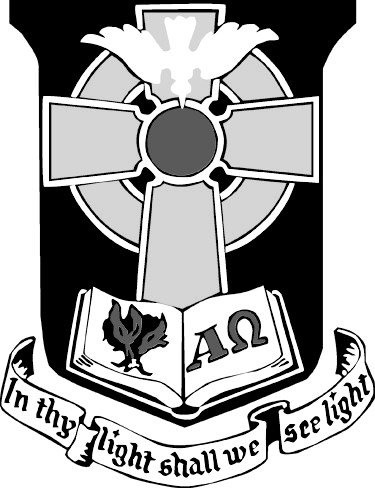 Meeting Sundays at 10:00 a.m. and 5:00 p.m.Chatham Christian Schools, 475 Keil Drive SouthChatham, OntarioSUNDAY, APRIL 21, 2024If you are visiting with us today and have any questions about our church or building facility, you are welcome to speak with the greeters; they are available to help you in any way they can.Today’s greeters: Cowan Family    |    Next week’s greeters: Luimes FamilyNursery Helpers: This week AM: Katy and Julia | This week PM: Jessica and CassiaNext week AM: Katherine C. and Moriah M.  |  Next week PM: Natalie and GabbyChurch website: trinityarp.orgChurch Giving email address: trinityarpofferings@gmail.com